В целях приведения муниципального правового акта в соответствие с федеральным законом, соответствии с пунктом 4 статьи 7,  пунктом 26 части 1 статьи 16 Федерального закона от 06.10.2003 № 131-ФЗ «Об общих принципах организации местного самоуправления в Российской Федерации», статьей 1 Федерального закона от 20.03.2011 № 41-ФЗ «О внесении изменений в Градостроительный кодекс Российской Федерации и отдельные законодательные акты Российской Федерации в части вопросов территориального планирования», статьей 1 Федерального закона от 02.08.2019 № 283-ФЗ «О внесении изменений в Градостроительный кодекс Российской Федерации и отдельные законодательные акты Российской Федерации», руководствуясь пп.1 п.27 ст.7, ст. 24 Устава города Сосновоборска, Сосновоборский городской Совет депутатов.РЕШИЛВнести в Правила землепользования и застройки города Сосновоборска, утвержденные Решением Сосновоборского городского Совета депутатов Красноярского края от 23.12.2009 № 312-Р «Об утверждении Генерального плана г. Сосновоборска, Правил землепользования и застройки г. Сосновоборска», следующие изменения:Пункт 4 статьи 28 изложить в редакции «4. Продолжительность общественных обсуждений или публичных слушаний по проекту правил землепользования и застройки составляет не менее одного и не более трех месяцев со дня опубликования такого проекта, иной срок может быть установлен специальными законодательными актами Российской Федерации».Статью 28 дополнить пунктом 5 следующего содержания: «5. В случае подготовки изменений в правила землепользования и застройки в части внесения изменений в градостроительный регламент, установленный для конкретной территориальной зоны, а также в случае подготовки изменений в правила землепользования и застройки в связи с принятием решения о комплексном развитии территории, общественные обсуждения или публичные слушания по внесению изменений в правила землепользования и застройки проводятся в границах территориальной зоны, для которой установлен такой градостроительный регламент, в границах территории, подлежащей комплексному развитию. В этих случаях срок проведения общественных обсуждений или публичных слушаний не может быть более чем один месяц».В статье 42 слова «...Условно разрешенные виды использования…» изложить в редакции: «Основные виды разрешенного использования», далее по тексту. Исключить из статьи 67 понятие «спортивное рыболовство», далее по тексту.Измененить территориальную зону в отношении земельных участков из земель населенных пунктов с кадастровыми номерами 24:56:0202001:220 и 24:56:0202001:664 с целью установления зоны «Ж-7» Зона «Жилая многоэтажная застройка», согласно Приложения № 1 к настоящему решению.Решение вступает в силу в день, следующий за днём его официального опубликования в городской газете «Рабочий» и подлежит размещению на официальном сайте администрации города Сосновоборска.Контроль за исполнением решения возложить на постоянную комиссию по экономике и собственности Сосновоборского городского Совета депутатов (Н.А. Бурцева).Схема территориального зонирования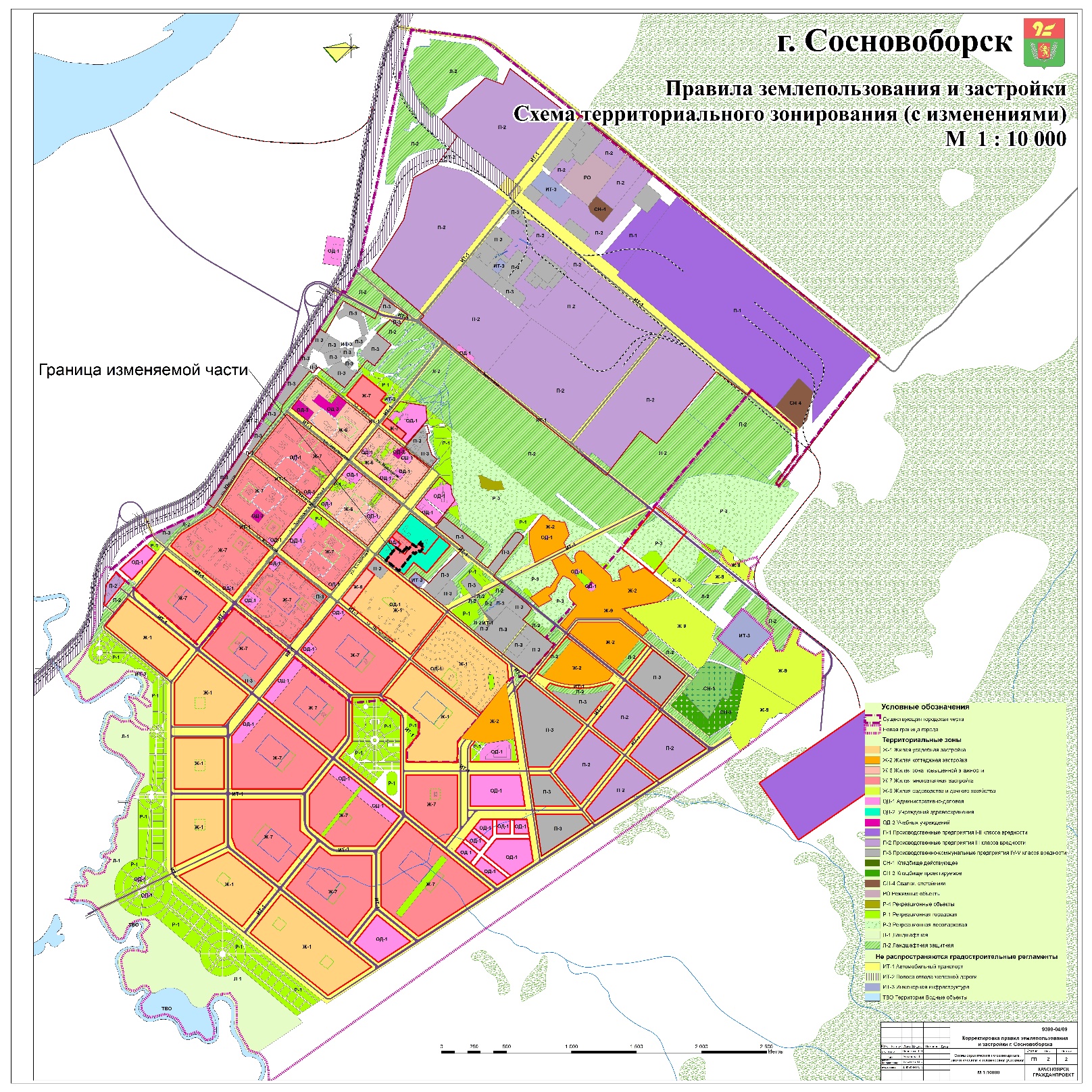 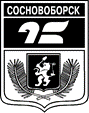 СОСНОВОБОРСКИЙ ГОРОДСКОЙ СОВЕТ ДЕПУТАТОВКРАСНОЯРСКОГО КРАЯСОСНОВОБОРСКИЙ ГОРОДСКОЙ СОВЕТ ДЕПУТАТОВКРАСНОЯРСКОГО КРАЯПРОЕКТ РЕШЕНИЯПРОЕКТ РЕШЕНИЯ_________2023№ __________г. Сосновоборскг. СосновоборскО внесении изменений в решение Сосновоборского городского Совета депутатов от 23 декабря 2009 г. N 312-р "Об утверждении генерального плана г. Сосновоборска, Правил землепользования и застройки г. Сосновоборска" Председатель Сосновоборского городского Совета депутатовГлава города Сосновоборска________________ Б.М. Пучкин_____________ А.С. КудрявцевПриложение №1 к решению Сосновоборского городского Совета депутатов «____»___________2023 №_______